R E P U B L I K A   H R V A T S K A
ZADARSKA ŽUPANIJA
OPĆINA GRAČAC
Jedinstveni upravni odjel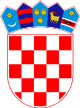 KLASA: 363-03/16-01/34
URBROJ: 2198/31-03/16-1Gračac, 31.12.2016.Jedinstveni upravni odjel Općine Gračac, na temelju čl. 95. Zakona o općem upravnom postupku («Narodne novine», br. 47/09), u predmetima naplate komunalne naknade temeljem Rješenja izdanih 2016. godine čija je dostava pokušana redovnom poštanskom uslugom d o n o s iZ A K LJ U Č A K
o dostavi rješenja utvrđivanja komunalne naknade javnom objavomna oglasnoj ploči nadnevka 31.12.2016. godine uslijed nemogućnosti redovne dostave na prijavljenu adresu prebivališta obveznika ili bez prijave prebivališta Rješenja za utvrđivanje obveze komunalne naknade:KLASA: UP/I-361-03/16-01/869, URBROJ: 2198/31-01/16-1 od 31.03.2016. za obveznika Kosić Čedomir, Ive Lole Ribara 3, 34 300 Aranđelovac, Srbija;KLASA: UP/I-361-03/16-01/853, URBROJ: 2198/31-01/16-1 od 29.03.2016. za obveznika Bogunović Danica, Ljubljanska 9, 6230 Postojna, Slovenija;KLASA: UP/I-361-03/16-01/840 URBROJ: 2198/31-01/16-1 od 29.03.2016. za obveznika Jakšić Božidar, Proleterska 28, 26340 Bela crkva, Srbija;KLASA: UP/I-361-03/16-01/827, URBROJ: 2198/31-01/16-1 od 29.03.2015. za obveznika Vojvodić Dane, Mazin 12, Mazin, 23 440 Gračac;KLASA: UP/I-361-03/16-01/823, URBROJ: 2198/31-01/16-1 od 29.03.2016. za obveznika Vojnović Milka, Velebitska ulica 79, 23 440 Gračac;KLASA: UP/I-361-03/16-01/813, URBROJ: 2198/31-01/16-1 od 29.03.2016. za obveznika Veselinović Jovo, Pružni odvojak II. kbr. 2, 23 440 Gračac;KLASA: UP/I-361-03/16-01/812 URBROJ: 2198/31-01/16-1 od 29.03.2016. za obveznika Veselinović Branko, Pružni odvojak II. kbr. 2, 23 440 Gračac;KLASA: UP/I-361-03/16-01/785 URBROJ: 2198/31-01/16-1 od 29.03.2016. za obveznika Surla Nikola, Kneza Trpimira 17, 23 440 Gračac;KLASA: UP/I-361-03/16-01/775, URBROJ: 2198/31-01/16-1 od 29.03.2016. za obveznika Gaćeša Mićo, Hrvatske mladeži 19, 23 440 Gračac;KLASA: UP/I-361-03/16-01/774 URBROJ: 2198/31-01/16-1 od 29.03.2016. za obveznika Opalić Dragica Gospićka 5, 23 440 Gračac;KLASA: UP/I-361-03/16-01/773 URBROJ: 2198/31-01/16-1 od 29.03.2016. za obveznika Opalić Dragica Gospićka 5, 23 440 Gračac;KLASA: UP/I-361-03/16-01/764 URBROJ: 2198/31-01/16-1 od 29.03.2016. za obveznika  Dragičević Mirko, Bobovačka ulica 2, 23 440 Gračac;KLASA: UP/I-361-03/16-01/763 URBROJ: 2198/31-01/16-1 od 29.03.2016. za obveznika Ličina Stojan, Bana Josipa Jelačića 10, 23 440 Gračac;KLASA: UP/I-361-03/16-01/758 URBROJ: 2198/31-01/16-1 od 29.03.2016. za obveznika Pavković Dušanka, Njegoševa 17, Zrenjanin, Srbija;KLASA: UP/I-361-03/16-01/748 URBROJ: 2198/31-01/16-1 od 29.03.2016. za obveznika Drobac Danilo, Fruškogorski put 28, 21208 Sremska Kamenica, Srbija;KLASA: UP/I-361-03/16-01/747 URBROJ: 2198/31-01/16-1 od 29.03.2016. za obveznika Drobac Danilo, Fruškogorski put 28, 21208 Sremska Kamenica, Srbija;KLASA: UP/I-361-03/16-01/738 URBROJ: 2198/31-01/16-1 od 29.03.2016. za obveznika  Mioković Jovan, Nikole Tesle 8, 21 000 Novi Sad, Srbija;KLASA: UP/I-361-03/16-01/737 URBROJ: 2198/31-01/16-1 od 29.03.2016. za obveznika Momčilović Jovanka, Rumenački put 11/31, 21000 Novi Sad, Srbija;KLASA: UP/I-361-03/16-01/725 URBROJ: 2198/31-01/16-1 od 29.03.2016. za obveznika Drča Rade, Banjički Venac 28 A/5, 11000 Beograd, Srbija;KLASA: UP/I-361-03/16-01/733 URBROJ: 2198/31-01/16-1 od 29.03.2016. za obveznika Petrović Dušan, Deligradska 1, 12000 Požarevac, Srbija;KLASA: UP/I-361-03/16-01/724 URBROJ: 2198/31-01/16-1 od 29.03.2016. za obveznika Ćopić Olivera, Szent Laszlo UT 14 / 433, 1011 Budimpešta, Mađarska;KLASA: UP/I-361-03/16-01/723 URBROJ: 2198/31-01/16-1 od 29.03.2016. za obveznika Ćopić Olivera, Szent Laszlo UT 14 / 433, 1011 Budimpešta, Mađarska;KLASA: UP/I-361-03/16-01/722 URBROJ: 2198/31-01/16-1 od 29.03.2016. za obveznika Ćopić Olivera, Szent Laszlo UT 14 / 433, 1011 Budimpešta, Mađarska;KLASA: UP/I-361-03/16-01/645, URBROJ: 2198/31-01/16-1 od 16.03.2016. za obveznika  Župarić Petar, Trg Bazilike 10, 53291 Novalja;KLASA: UP/I-361-03/16-01/631, URBROJ: 2198/31-01/16-1 od 16.03.2016. za obveznika  Jovanić Dragan Gnabova 2, 51 000 Rijeka;KLASA: UP/I-361-03/16-01/630, URBROJ: 2198/31-01/16-1 od 16.03.2016. za obveznika  Jovanić Dragan Gnabova 2, 51 000 Rijeka;KLASA: UP/I-361-03/16-01/601, URBROJ: 2198/31-01/16-1 od 16.03.2016. za obveznika  Vojvodić Ljubica, Donja Suvaja 59, 23445 Srb;KLASA: UP/I-361-03/16-01/578, URBROJ: 2198/31-01/16-1 od 16.03.2016. za obveznika  Brkić Pero, Vukovarska 26, 23 445 Srb;KLASA: UP/I-361-03/16-01/550, URBROJ: 2198/31-01/16-1 od 16.03.2016. za obveznika  Dragičević Radmila, Zagrebačka 36, 23440 Gračac;KLASA: UP/I-361-03/16-01/510, URBROJ: 2198/31-01/16-1 od 16.03.2016. za obveznika  Dukić Boško, Velebitska ulica 65, 23440 Gračac;KLASA: UP/I-361-03/16-01/498, URBROJ: 2198/31-01/16-1 od 16.03.2016. za obveznika  Gaćeša Milan, Velebitska ulica 39, 23440 Gračac;KLASA: UP/I-361-03/16-01/470, URBROJ: 2198/31-01/16-1 od 16.03.2016. za obveznika  Medaković Ljuba, Ulica Sv. Roka 1, 23440 Gračac;KLASA: UP/I-361-03/16-01/449, URBROJ: 2198/31-01/16-1 od 16.03.2016. za obveznika  Munižaba Đuka, Sljemenska ulica 23, 23440 Gračac;KLASA: UP/I-361-03/16-01/445, URBROJ: 2198/31-01/16-1 od 16.03.2016. za obveznika  Munižaba Jovo, Sljemenska ulica 15, 23440 Gračac;KLASA: UP/I-361-03/16-01/322, URBROJ: 2198/31-01/16-1 od 16.03.2016. za obveznika  Gajić Sofija, Nikole Tesle 51, 23440 Gračac;KLASA: UP/I-361-03/16-01/308, URBROJ: 2198/31-01/16-1 od 16.03.2016. za obveznika  Cvjetković Jovica, Mali put 16, 23440 Gračac;KLASA: UP/I-361-03/16-01/79, URBROJ: 2198/31-01/16-1 od 16.03.2016. za obveznika   Veselinović Mihajlo, Zmaj Jovina 15, 22320 Inđija, Srbija;KLASA: UP/I-361-03/16-01/71, URBROJ: 2198/31-01/16-1 od 16.03.2016. za obveznika  Frankić Željko, Gundulićeva 0, 21257 Lovreč;KLASA: UP/I-361-03/16-01/63, URBROJ: 2198/31-01/16-1 od 16.03.2016. za obveznika  Malbaša Veljko, Stevana Mokranjca 6, 21137 Novi Sad, Srbija;KLASA: UP/I-361-03/16-01/40, URBROJ: 2198/31-01/16-1 od 16.03.2016. za obveznika  Dubajić Mirko, Avalska 3 / III, 11000 Beograd, Srbija;KLASA: UP/I-361-03/16-01/470, URBROJ: 2198/31-01/16-1 od 16.03.2016. za obveznika Ćalić Rajko, Milana Rešetara 2, 10 000 Zagreb;KLASA: UP/I-361-03/16-01/859, URBROJ: 2198/31-01/16-1 od 31.03.2016. za obveznika  Šašić Nada, Velebitska ulica 85, 23440 Gračac;KLASA: UP/I-361-03/16-01/849, URBROJ: 2198/31-01/16-1 od 29.03.2016. za obveznika  Budimir Drago, Petrci 31, 51 000 Rijeka;KLASA: UP/I-361-03/16-01/820, URBROJ: 2198/31-01/16-1 od 29.03.2016. za obveznika  Gaćeša Radojka, Ulica sv. Roka 12, 23440 Gračac;KLASA: UP/I-361-03/16-01/819, URBROJ: 2198/31-01/16-1 od 29.03.2016. za obveznika  Gaćeša Milka, Ulica Podvelebitsko naselje 19, 23440 Gračac;KLASA: UP/I-361-03/16-01/808, URBROJ: 2198/31-01/16-1 od 29.03.2016. za obveznika  Drobac Dane, Plitvički odvojak I,  kbr.5, 23440 Gračac;KLASA: UP/I-361-03/16-01/801, URBROJ: 2198/31-01/16-1 od 29.03.2016. za obveznika  Trbojević Vidosava, Plitvička 29, 23440 Gračac;KLASA: UP/I-361-03/16-01/787, URBROJ: 2198/31-01/16-1 od 29.03.2016. za obveznika  Žarak Petar, Kralja Zvonimira 7, 23440 Gračac;KLASA: UP/I-361-03/16-01/703, URBROJ: 2198/31-01/16-1 od 29.03.2016. za obveznika  Đekić Sava, Radnička 5, 23440 Gračac;KLASA: UP/I-361-03/16-01/638, URBROJ: 2198/31-01/16-1 od 16.03.2016. za obveznika  Budimir Drago, Petrci 31, 51 000 Rijeka;KLASA: UP/I-361-03/16-01/613 URBROJ: 2198/31-01/16-1 od 16.03.2016. za obveznika  Piplica Jovanka, Nin Markovića 24, 25260 Apatin, Srbija;KLASA: UP/I-361-03/16-01/511, URBROJ: 2198/31-01/16-1 od 16.03.2016. za obveznika  Gaćeša Dušan, Velebitska 67, 23440 Gračac;KLASA: UP/I-361-03/16-01/474, URBROJ: 2198/31-01/16-1 od 16.03.2016. za obveznika  Medaković Sara Ulica Sv. Roka 8, 23440 Gračac;KLASA: UP/I-361-03/16-01/469, URBROJ: 2198/31-01/16-1 od 16.03.2016. za obveznika  Ličina Stevan, Ulica Podvelebitsko naselje 25, 23440 Gračac;KLASA: UP/I-361-03/16-01/433, URBROJ: 2198/31-01/16-1 od 16.03.2016. za obveznika  Đekić Sava, Radnička 5, 23440 Gračac;KLASA: UP/I-361-03/16-01/388, URBROJ: 2198/31-01/16-1 od 16.03.2016. za obveznika  Drobac Dane, Plitvički odvojak I, kbr. 5, 23440 Gračac;KLASA: UP/I-361-03/16-01/375, URBROJ: 2198/31-01/16-1 od 16.03.2016. za obveznika  Stanisavljević Milica, Plitvička 49, 23440 Gračac;KLASA: UP/I-361-03/16-01/372, URBROJ: 2198/31-01/16-1 od 16.03.2016. za obveznika  Stanisavljević Milan, Plitvička 45, 23440 Gračac;KLASA: UP/I-361-03/16-01/365, URBROJ: 2198/31-01/16-1 od 16.03.2016. za obveznika  Trbojević Vidosava, Plitvička 29, 23 440 Gračac;KLASA: UP/I-361-03/16-01/299, URBROJ: 2198/31-01/16-1 od 16.03.2016. za obveznika  Miljuš Milorad, Mali put 2, 23440 Gračac;KLASA: UP/I-361-03/16-01/246, URBROJ: 2198/31-01/16-1 od 16.03.2016. za obveznika  Dukić Milan,Kakanjska 15, 23440 Gračac;KLASA: UP/I-361-03/16-01/245, URBROJ: 2198/31-01/16-1 od 16.03.2016. za obveznika  Dukić Milan,Kakanjska 15, 23440 Gračac;KLASA: UP/I-361-03/16-01/244, URBROJ: 2198/31-01/16-1 od 29.03.2016. za obveznika  Veselinović Radojka, Kaknjska 9, 23440 Gračac;KLASA: UP/I-361-03/16-01/182, URBROJ: 2198/31-01/16-1 od 16.03.2016. za obveznika  Miljuš Bosiljka, Gospićka 26, 23440 Gračac;KLASA: UP/I-361-03/16-01/41, URBROJ: 2198/31-01/16-1 od 16.03.2016. za obveznika  Dukić Vida, Mike Alasa 34 11 000 Beograd, Srbija;dostavljaju se javnom objavom.Dostava javnom objavom obavlja se stavljanjem naprijed navedenog rješenja  na oglasnu ploču Općine Gračac i na službenu internetsku stranicu Općine Gračac (www.gracac.hr).Dostava naprijed navedenih rješenja smatra se istekom osmog dana od dana objave.OBRAZLOŽENJEJedinstveni upravni odjel Općine Gračac donio je Rješenja o utvrđivanju obveze komunalne naknade  za obveznike navedene u točki 1. Dispozitiva ovog Zaključka. Sukladno čl. 85. Zakona o općem postupku ovršeniku je pokušana  dostava predmetnih rješenja na adrese dostupne u javnom registru birača i evidentiranje na vlasničkim listovima vlasnika objekata obvezanih komunalnom naknadom. Uvidom u cjelokupne predmete utvrđuje se da su prethodno dostavljana pismena uredno uručena na evidentiranim adresama. Prema odredbi čl. 95. Zakona o općem upravnom postupku dostava javnom objavom obavlja se kada je to propisano ili su drugi oblici dostave nemogući ili neprikladni i to stavljanjem pismena na oglasnu ploču javnopravnog tijela, objavom pismena u dnevnim novinama, na internetskoj stranici javnopravnog tijelaili na drugi prikladan način. Dostava se smatra obavljenom istekom osmog dana od dana javne objave pismena.Slijedom navedenog razvidno je da dostava navedenih rješenja  nije moguća na drugi način osim javnom objavom obzirom da ovome tijelu nije poznato trenutno sjedište ovršenika, pa je sukladno čl. 95. Zakona o upravnom postupku valjalo odlučiti kao u izreci ovoga zaključka.UPUTA O PRAVNOM LIJEKU:Protiv ovog Zaključka nije moguće izjaviti žalbu, ali se Zaključak može pobijati žalbom protiv rješenja kojim se rješava u upravnoj stvari (čl. 77. st. 5. Zakona o upravnom postupku).POMOĆNIK PROČELNIKA:
Svjetlana Valjin, dipl. nov.DOSTAVITI:
1. Oglasna ploča Općine Gračac
3. Internetska stranica www.gracac.hr
2. Pismohrana